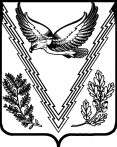 АДМИНИСТРАЦИЯ  КУБАНСКОГО СЕЛЬСКОГО  ПОСЕЛЕНИЯАПШЕРОНСКОГО РАЙОНАПОСТАНОВЛЕНИЕот 15.01.2016                                                                                    №4станица КубанскаяО внесении изменений в постановление администрации Кубанского сельского поселения Апшеронского района от 17 ноября 2015 года №208 «Об утверждении административного регламента по предоставлению муниципальной услуги «Выдача разрешений на ввод в эксплуатацию построенных, реконструированных объектов капитального строительства»	В целях  приведения  в  соответствие   с пунктами 11 и 12 части 3 статьи 55  Градостроительного  кодекса, п о с т а н о в л я ю: 	1.Внести изменения в постановление администрации Кубанского сельского поселения Апшеронского  района от   17 ноября 2015 года №208 «Об утверждении административного регламента по предоставлению муниципальной услуги «Выдача разрешений на ввод в эксплуатацию построенных, реконструированных объектов капитального строительства», 	а) дополнив пункт 2.6.1 подраздела 2.6 раздела 2 Регламента подпунктами следующего содержания:	 «14) акт приемки выполненных работ по сохранению объекта культурного наследия, утвержденный соответствующим органом охраны объектов культурного наследия, определенным Федеральным законом от 25 июня 2002 года № 73-ФЗ "Об объектах культурного наследия (памятниках истории и культуры) народов Российской Федерации", при проведении реставрации, консервации, ремонта этого объекта и его приспособления для современного использования;	15) технический план объекта капитального строительства, подготовленный в соответствии с Федеральным законом от 24 июля 2007 года № 221-ФЗ "О государственном кадастре недвижимости"»;	б) дополнить Приложение №1 к Регламенту   подпунктами следующего содержания:	«11) акт приемки выполненных работ по сохранению объекта культурного наследия, утвержденный соответствующим органом охраны объектов культурного наследия, определенным Федеральным законом от 25 июня 2002 года № 73-ФЗ "Об объектах культурного наследия (памятниках истории и культуры) народов Российской Федерации", при проведении реставрации, консервации, ремонта этого объекта и его приспособления для современного использования;	12) технический план объекта капитального строительства, подготовленный в соответствии с Федеральным законом от 24 июля 2007 года № 221-ФЗ "О государственном кадастре недвижимости"»; 	2.Специалисту организационного отдела (Рябинина) обнародовать настоящее постановление в установленном законом порядке и разместить на официальном сайте администрации Кубанского сельского поселения Апшеронского района.  4. Контроль за выполнением настоящего постановления оставляю за собой. 	5. Постановление вступает в силу после его официального обнародования.Глава Кубанского сельского поселения Апшеронского района                                                                      И.М.ТриполецЛИСТ  СОГЛАСОВАНИЯпроекта постановления администрации Кубанского сельского поселенияАпшеронского районаот_____________ №____«О внесении изменений в постановление администрации Кубанского сельского поселения Апшеронского района от 17 ноября 2015 года №208 «Об утверждении административного регламента по предоставлению муниципальной услуги «Выдача разрешений на ввод в эксплуатацию построенных, реконструированных объектов капитального строительства»Проект внесен:глава Кубанского сельского поселения                                             Апшеронского района                                                                          И.М.ТриполецПроект подготовлен:ведущий специалисторганизационного  отдела                                                                    Т.Н.РябининаПроект согласован:эксперт                                                                                                 А.С.Матвиенко